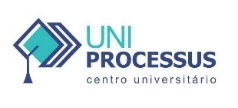 Anexo I CENTRO UNIVERSITÁRIO PROCESSUSAtividade Extensionista Direitos HumanosRELATÓRIO FINAL (2/2023)CURSO: DireitoTÍTULO DO PROJETO/AÇÃO: Direitos Humanos na era digitalPERÍODO DE EXECUÇÃO: Data Início:      09/08/2023                                                                    Data Término: 30/11/2023EQUIPE (Individual)Nome completo	                                                                 Curso/matrícula Cristiano Ribeiro da Silva                                                           DIREITO 221001000026PROFESSOR (A) ARTICULADOR (A) (orientador (a): Lourivânia de Lacerda CastroINSTITUIÇÃO PARCEIRA:CEAMPÚBLICO-ALVO:ALUNOS ENSINO MÉDIORESUMOO presente trabalho foi motivado pela falta de informação referente a segurança no mundo digital, visando a divulgação de informações a um público que possui uma relação estreita com o mundo on line. Foi realizado uma pesquisa sobre as leis que protegem os dados e a imagem na internet, e confeccionado um panfleto reunindo informações sobre o tema. A entrega do panfleto foi realizado na instituição de ensino público do distrito federal, localizado na quadra 606, L2 norte Asa Norte, CEAM,onde leciono a  disciplina de geografia.  A primeira entrega foi realizada no turno vespertino, na turma do ensino médio, 1° ano C, questionei aos alunos sobre as leis que protegem os dados e foi confirmado a falta de conhecimento sobre o tema. Em seguida, foram entregues os panfletos e a feita a leitura por mim, explicando, detalhadamente sobre as informações nele contidas. Assim, percebi a  necessidade da divulgação das informaçoes, em virtude do total desconhecimento  por parte dos alunos.RESULTADOS ESPERADOSPara elaboração dos panfletos, foram gastos R$ 100, 00 (cem reais). Espera-se que o público atingido possa utilizar com responsabilidade as mídias digitais, bem como propagar para outras pessoas as informações que obtiveram com o recebimento da cartilha. Cuidados necessários para uma navegação segura devem ser atentados.Quantidade de beneficiários (estimativa)70 alunos do ensino médioObservações:: 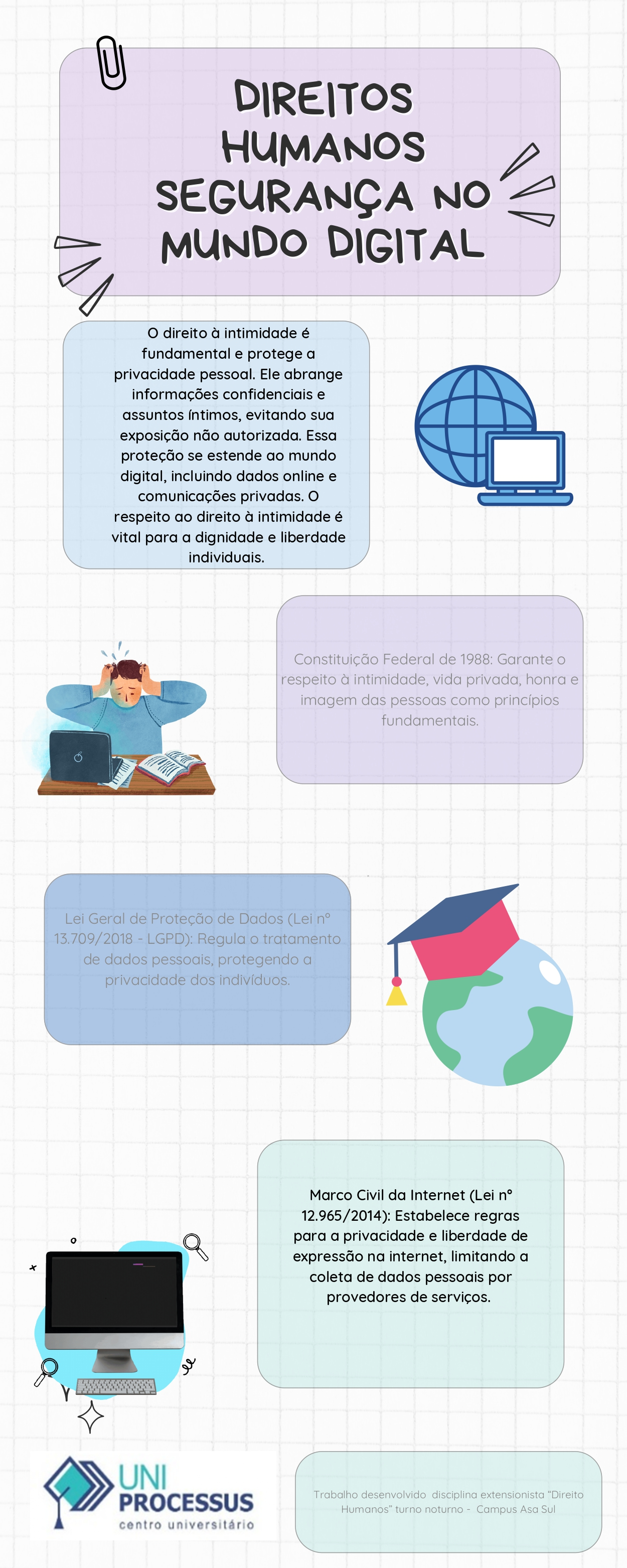 : 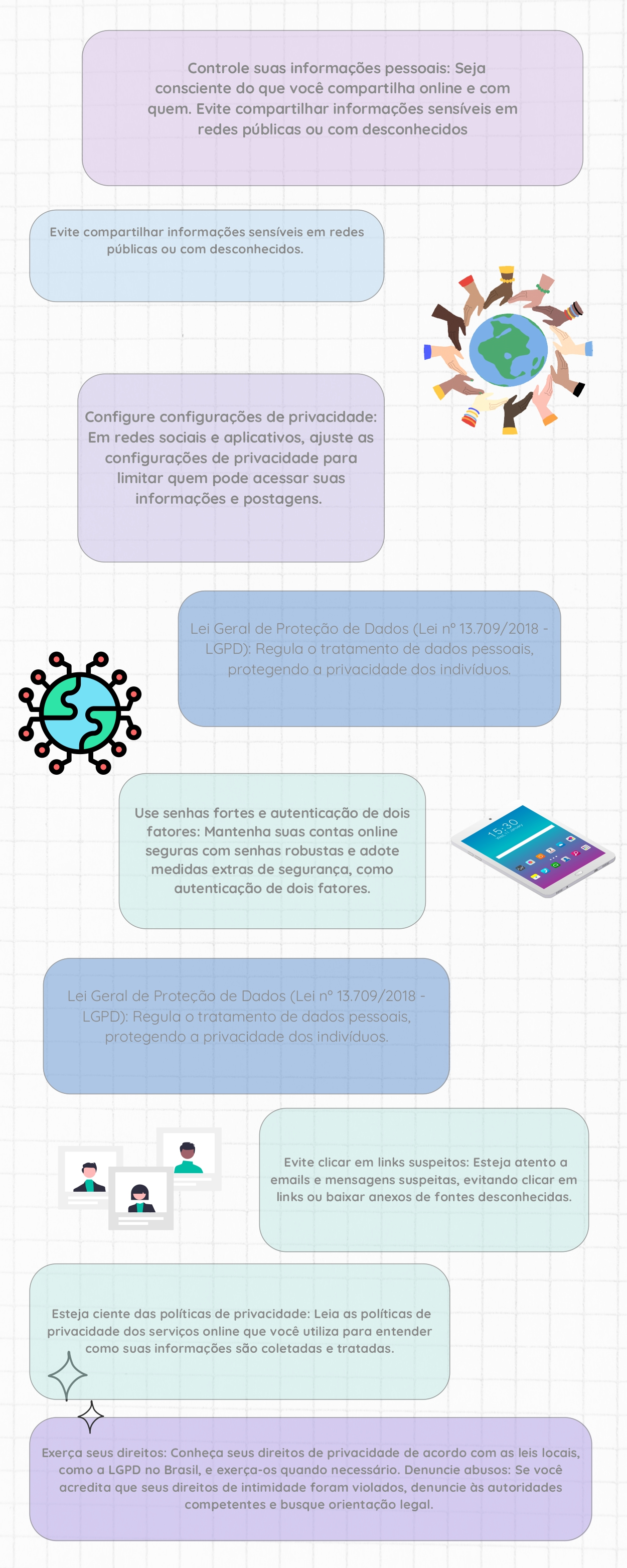 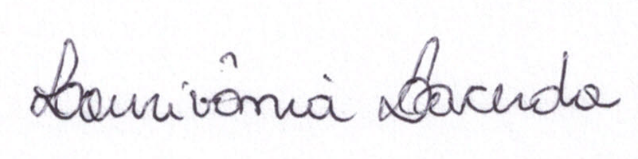 __________________________________________              Professor(a) articulador(a)__________________________________________                Coordenador(a) de Extensão__________________________________________                Coordenador(a) de Curso